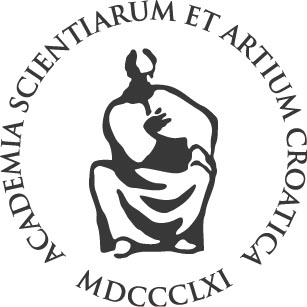 HRVATSKA AKADEMIJA ZNANOSTI I UMJETNOSTIZavod za znanstveni i umjetnički rad u Požegipoziva Vas na OKRUGLI STOL NOVA STREMLJENJA U HRVATSKOM ŠKOLSTVUkoji će se održati u ponedjeljak, 3. prosinca 2012. u 12 satiu Zavodu za znanstveni i umjetnički rad Požega, Županijska 9PREDAVANJA:Dr. sc. Vesna Vlašić 	- Školstvo u Požeško-slavonskoj županijiDoc. dr. sc. Ivana Đurđević - Neki besplatni programi za male početnike u programiranjuDoc. dr. sc. Željka Flegar     - Improvizacijski teatar u nastaviDr. sc. Željko Rački	- Praktični primjeri metoda kratke evaluacije i refleksije o održanoj 			  nastavi, radionici ili projektuDoc. dr. sc. Marija Sablić 	- Građanski odgoj – doktrina ili praksa?